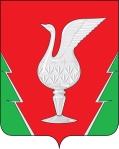 АДМИНИСТРАЦИЯ МУНИЦИПАЛЬНОГО ОБРАЗОВАНИЯ ГУСЬ-ХРУСТАЛЬНЫЙ РАЙОН (МУНИЦИПАЛЬНЫЙ РАЙОН) ВЛАДИМИРСКОЙ ОБЛАСТИУПРАВЛЕНИЕ ОБРАЗОВАНИЯПРИКАЗВо исполнение письма департамента образования администрации Владимирской области от 26.12.2016 № ДО-8729-03-07 о проведении  второго открытого регионального чемпионата «Молодые профессионалы» (WorldSkillsRussia) Владимирской области П Р И К А З Ы В А Ю:1. Направить 09.02.2017 года для участия во втором открытом региональном чемпионате «Молодые профессионалы» (WorldSkillsRussia) Владимирской области учащихся МКОУ Мезиновской СОШ им. А.И. Солженицына в количестве 17 человек в  г. Ковров, ул. Крупской, д. 55 (ОАО «Ковровский электромеханический завод») (приложение 1).2. Назначить сопровождающими лицами и возложить ответственность за сохранность жизни и здоровья учащихся на Коломийцеву Виталию Игоревну, социального педагога МКОУ Мезиновской СОШ им. А.И. Солженицына и Ершову Ирину Викторовну, учителя биологии МКОУ Мезиновской СОШ им. А.И. Солженицына. 3. Доставку учащихся и сопровождающих лиц произвести школьным автобусом МКОУ Мезиновской СОШ им. А.И. Солженицына регистрационный номер Х 469 МВ 33 (водитель Ермаков Сергей Николаевич).4. Контроль за исполнением настоящего приказа возложить на директора МКУ «Центр обеспечения деятельности ОУ района».Начальник управления                                                                  Д.Ю. Борзенко                                                                                         Приложение  1к приказу управления образования от 01.02.2017 № 60-рСписок учащихся, направляемых на второй открытый региональный чемпионат «Молодые профессионалы» (WorldSkillsRussia) Владимирской области в г. Ковров 09.02.2017 года01.02.2017                       № 60-рО направлении  учащихся  для участия во втором открытом региональном чемпионате «Молодые профессионалы» (WorldSkillsRussia) Владимирской областиО направлении  учащихся  для участия во втором открытом региональном чемпионате «Молодые профессионалы» (WorldSkillsRussia) Владимирской областип/пФИО учащегосяДата рожденияНаименование ОУ1.Антипова Алена Анатольевна15.09.2002МКОУ Мезиновской СОШ им. А.И. Солженицына2.Гончарова Дарья Игоревна17.11.2002МКОУ Мезиновской СОШ им. А.И. Солженицына3.Грачева Анна Дмитриевна06.08.2002МКОУ Мезиновской СОШ им. А.И. Солженицына4.Лютостанская Анна Георгиевна02.10.2002МКОУ Мезиновской СОШ им. А.И. Солженицына5.Медведев Даниил Вячеславович04.02.2002МКОУ Мезиновской СОШ им. А.И. Солженицына6.Моторина Дарья Сергеевна14.06.2002МКОУ Мезиновской СОШ им. А.И. Солженицына7.Павлухин Александр Александрович19.08.2002МКОУ Мезиновской СОШ им. А.И. Солженицына8.Симакова Ксения Эдуардовна25.06.2002МКОУ Мезиновской СОШ им. А.И. Солженицына9.Болдов Павел Александрович14.05.2002МКОУ Мезиновской СОШ им. А.И. Солженицына10.Романов Валерий Александрович30.11.2002МКОУ Мезиновской СОШ им. А.И. Солженицына11.Сюртуков Артем Сергеевич11.02.2002МКОУ Мезиновской СОШ им. А.И. Солженицына12.Чудакова Валерия Станиславовна20.12.2002МКОУ Мезиновской СОШ им. А.И. Солженицына13.Шишкин Андрей Евгеньевич22.01.2002МКОУ Мезиновской СОШ им. А.И. Солженицына14.Шишков Андрей Михайлович28.09.2001МКОУ Мезиновской СОШ им. А.И. Солженицына15.Власова Кристина Юрьевна27.08.1999МКОУ Мезиновской СОШ им. А.И. Солженицына16.Кудаков Александр Максимович13.08.1999МКОУ Мезиновской СОШ им. А.И. Солженицына17.Проников Вадим Сергеевич07.09.1999МКОУ Мезиновской СОШ им. А.И. Солженицына